Document de travail pour le formulaire d’évaluation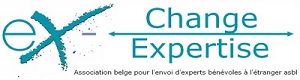 Ce document de travail vous permet de préparer votre réponse au formulaire en ligne dont vous avez reçu le lien. N’envoyez pas le présent document. Seules les réponses transmises par  le formulaire en ligne seront prises en considération. Adresse email  du demandeur   :Numéro de la mission :Nom de la mission :Nom du bénéficiaire : Nom de l'expert(e) :Date de début de mission :  				Date de fin de mission :Décrivez les services rendus par l'expert d'ECE :Comment évaluez-vous les résultats de la mission?A votre avis, quel était le niveau d'expertise du conseiller? A-t-il répondu à vos attentes?Comment évaluez-vous la communication avec l'expert avant et pendant la mission?Quelles sont les améliorations apportées dans votre organisation suite à cette mission?Sur une échelle de 1 à 5  comment évaluez-vous globalement cette mission ?		          1                  2                 3                  4                  5Pas satisfait                ⃝                ⃝               ⃝                ⃝                ⃝             Très satisfait          Seriez-vous intéressé par une mission de suivi, d’ici quelques mois ?Comment, à votre avis, l’efficacité d’Ex-Change-Expertise ASBL pourrait-elle être améliorée?Pouvez-vous mentionner ci-dessous quelques références d'entreprises qui seraient éventuellementintéressées par une mission d’ECE ?Nom du signataire : 